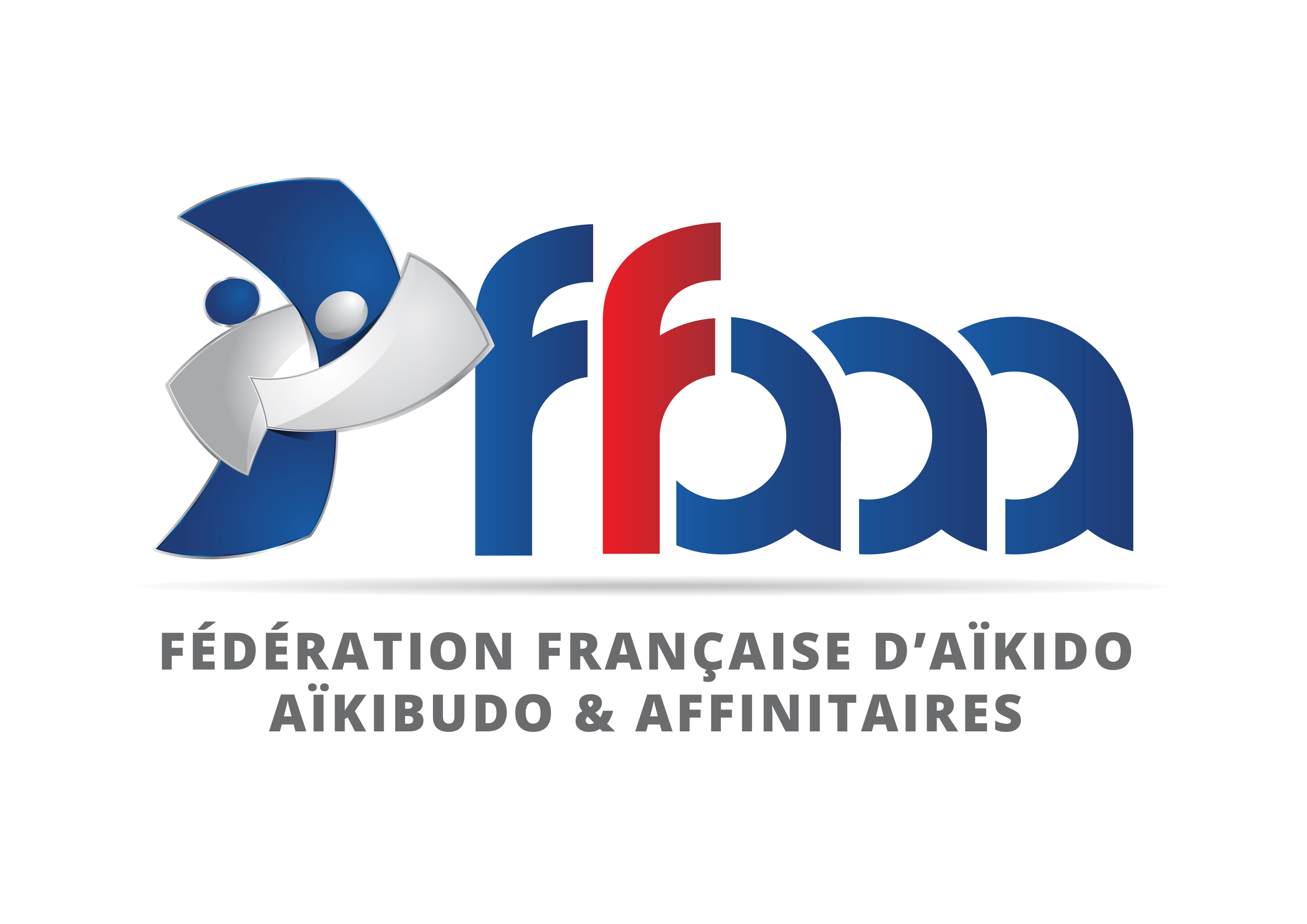 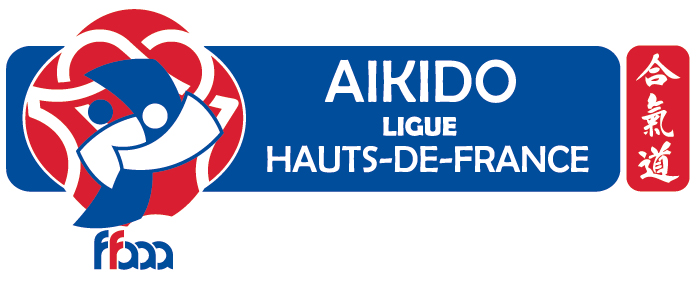 Fiche d’inscriptionPréparation 3ème - 4ème danSamedi 12 mai 2018 à Vieux-Condé (14h-18h30)etDimanche 13 mai 2018 à Le Quesnoy(9h-12h)Animé parBruno ZANOTTI et Philippe TRAMONNom : ………………………………………	Prénom : …………………………………….Club : ………………………………..………Grade actuel: …………………………….Diplôme d’enseignement : ………………………………………Prix : 25 euros pour le stage complet – Gratuit pour les enseignants titulairesRepas du soir : PAF 20 euros sur préinscription préalableFormulaire et règlement à renvoyer avant le samedi 28 avril 2018  à :Olivier BURY 22, rue Delaroche - 62100 CALAIS Email : olivier.bury0783@orange.fr